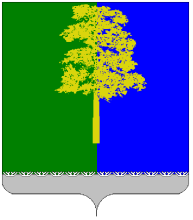 ХАНТЫ-МАНСИЙСКИЙ АВТОНОМНЫЙ ОКРУГ – ЮГРАДУМА КОНДИНСКОГО РАЙОНАРЕШЕНИЕО внесении изменений в решение Думы Кондинского района от 17 мая 2016 года № 114 «О порядке предоставления дополнительных гарантий лицам, замещающим муниципальные должности на постоянной основе в Кондинском районе»В целях приведения в соответствие с действующим законодательством нормативных правовых актов Думы Кондинского района, руководствуясь статьёй 4.3 Закона Ханты-Мансийского автономного округа – Югры от 10 апреля 2012 года № 38-оз «О регулировании отдельных вопросов организации и деятельности контрольно-счетных органов муниципальных образований Ханты-Мансийского автономного округа - Югры», статьей 25.1 Устава Кондинского района,                Дума Кондинского района решила:Внести в решение Думы Кондинского района от 17 мая 2016 года № 114    «О порядке предоставления дополнительных гарантий лицам, замещающим муниципальные должности на постоянной основе в Кондинском районе»                   (с изменениями от 25 апреля 2017 года № 246, от 27 марта 2018 года № 382) (далее - решение) следующие изменения:Пункт 2 статьи 1 приложения к решению изложить в следующей редакции:«2. Лицами, замещающими муниципальные должности на постоянной основе в Кондинском районе, являются глава Кондинского района, председатель Думы Кондинского района, заместитель председателя Думы Кондинского района, председатель Контрольно-счетной палаты Кондинского района, заместитель председателя Контрольно-счетной палаты Кондинского района.».Пункты 1-2 статьи 4 приложения к решению изложить в следующей редакции:«1. Лицу, замещаемому муниципальную должность, гарантируется отдых, обеспечиваемый установлением нормальной продолжительности служебного времени, предоставлением выходных дней и нерабочих праздничных дней.2. Лицу, замещающему муниципальную должность главы Кондинского района, председателя Думы Кондинского района, заместителя председателя Думы Кондинского района предоставляется:1) ежегодный основной оплачиваемый отпуск продолжительностью 28 календарных дней;2) ежегодный дополнительный оплачиваемый отпуск для лиц, работающих и проживающих в местностях, приравненных к районам Крайнего Севера, продолжительностью 16 календарных дней;3) ежегодный дополнительный оплачиваемый отпуск за ненормированный рабочий день продолжительностью 25 календарных дней.».3) Статью 4 приложения к решению дополнить пунктом 2¹ следующего содержания:«2¹. Лицу, замещающему муниципальную должность председателя Контрольно-счетной палаты Кондинского района, заместителя председателя Контрольно-счетной палаты Кондинского района предоставляется:1) ежегодный основной оплачиваемый отпуск продолжительностью 40 календарных дней;2) ежегодный дополнительный оплачиваемый отпуск для лиц, работающих и проживающих в местностях, приравненных к районам Крайнего Севера, продолжительностью 16 календарных дней;3) ежегодный дополнительный оплачиваемый отпуск за ненормированный рабочий день продолжительностью 10 календарных дней.».4) Пункт 1 статьи 8 приложения к решению изложить в следующей редакции:«1. Страхование лица, замещающего муниципальную должность (далее - застрахованное лицо) осуществляют органы местного самоуправления Кондинского района (далее – Страхователь) посредством заключения договора страхования со страховой компанией (далее – Страховщик) в соответствии с законодательством и муниципальными правовыми актами Кондинского района.».2. Обнародовать настоящее решение в соответствии с решением Думы Кондинского района от 27 февраля 2017 года № 215 «Об утверждении Порядка опубликования (обнародования) муниципальных правовых актов и другой официальной информации органов местного самоуправления муниципального образования Кондинский район» и разместить на официальном сайте органов местного самоуправления Кондинского района.3. Настоящее решение вступает в силу после его обнародования.4. Контроль за выполнением настоящего решения возложить на председателя Думы Кондинского района Р.В. Бринстера и главу Кондинского района                А.А. Мухина в соответствии с их компетенциейПредседательДумы Кондинского района                                            		           Р.В. Бринстер Глава Кондинского района 	А.А. Мухинпгт. Междуреченский 23 декабря 2022 года№ 964